SCS ClubsMonday Football - YR 3+4https://sportscoachingspecialists.classforkids.io/info/35Monday Gymnastics - YR 5+6https://sportscoachingspecialists.classforkids.io/info/36Tuesday Football - YR 5+6https://sportscoachingspecialists.classforkids.io/info/37Wednesday Gymnastics - YR 3+4https://sportscoachingspecialists.classforkids.io/info/38Thursday Dance - YR 5+6https://sportscoachingspecialists.classforkids.io/info/39Thursday Multi-Sports - YR 3+4https://sportscoachingspecialists.classforkids.io/info/39Friday Dance - YR 3+4https://sportscoachingspecialists.classforkids.io/info/40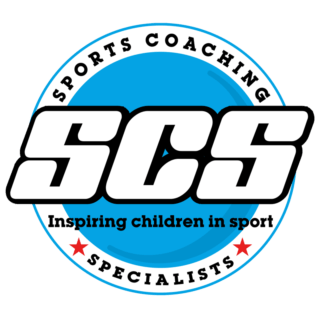 Barnes Farm Football Y3&4 (7 - 9yrs) at Barnes Farm School, Chelmsford/sportscoachingspecialists.classforkids.ioBarnes Farm Football Y5&6 (9 - 11yrs) at Barnes Farm School, Chelmsford/sportscoachingspecialists.classforkids.ioBarnes Farm Dance Y5&6 (9 - 11yrs) at Barnes Farm School, Chelmsford/sportscoachingspecialists.classforkids.ioBarnes Farm Dance Y5&6 (9 - 11yrs) at Barnes Farm School, Chelmsford/sportscoachingspecialists.classforkids.ioBarnes Farm Dance Y3&4 (7 - 9yrs) at Barnes Farm School, Chelmsford/sportscoachingspecialists.classforkids.io